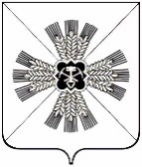 РОССИЙСКАЯ ФЕДЕРАЦИЯКЕМЕРОВСКАЯ ОБЛАСТЬПРОМЫШЛЕННОВСКИЙ МУНИЦИПАЛЬНЫЙ РАЙОНСОВЕТ НАРОДНЫХ ДЕПУТАТОВПРОМЫШЛЕННОВСКОГО ГОРОДСКОЕ ПОСЕЛЕНИЕ3-й созыв,    56  -е заседаниеРЕШЕНИЕот __22.03.2019___ № __131__пгт. ПромышленнаяО внесении изменений в решение Совета народных депутатов  Промышленновского городского поселения от 25.10.2018 № 107            «Об утверждении Положения о похоронном деле, об организации ритуальных услуг и мест захоронения»В соответствии с Федеральным законом от 12.12.1996 № 8-ФЗ « О погребении и похоронном деле», Федеральным законом от 06.10.2003 № 131-ФЗ «Об общих принципах организации местного самоуправления в Российской Федерации», Закона Кемеровской области от 18.11.2004 № 82-ОЗ «О погребении и похоронном деле в Кемеровской области», Устава  Промышленновского городского поселения, Совет народных депутатов Промышленновского городского поселения РЕШИЛ:Внести в решение Совета народных депутатов Промышленновского городского поселения от 25.10.2018 № 107 «Об утверждении Положения о похоронном деле, об организации ритуальных услуг и мест захоронения» следующие изменения:Пункт 3 изложить в новой редакции: «3. Супругу, близким родственникам, иным родственникам, законному представителю или иному лицу, взявшему на себя обязанность осуществить погребение умершего:»Пункт 4 изложить в новой редакции:«4. Погребение умерших (погибших), не имеющих супруга, близких родственников, иных родственников либо законного представителя умершего:                                                                                                                            »3. Контроль за исполнением настоящего решения возложить на  комиссию по социальным вопросам (Горемыкину И.В.).4. Настоящее решение вступает в законную силу со дня его официального опубликования в информационной – телекоммуникационной сети Интернет на странице Промышленновского городского поселения и распространяет  свое действие на правоотношения, возникшие с 01.02.2019г.                 Председатель    Совета народных депутатов Промышленновского городского поселения                        С.Ю. Меренкова                  Глава Промышленновского городского поселения                          С.А. ТухватуллинN п/пНаименование услугСтоимость               1 услуги (руб./ед.)1.Оформление документов, необходимых для погребения58,372.Предоставление и доставка гроба и других предметов, необходимых для погребения5473,283.Перевозка тела (останков) умершего на кладбище (в крематорий)1130,314.Погребение (кремация с последующей выдачей урны с прахом)1068,455.Общая стоимость гарантированного перечня услуг по погребению7730,41N п/пНаименование услугСтоимость               1 услуги (руб./ед.)1.Оформление документов, необходимых для погребения174,772.Облачение тела268,003.Предоставление и доставка гроба и других предметов, необходимых для погребения2537,004.Перевозка тела (останков) умершего на кладбище (в крематорий)1126,554.Погребение (кремация с последующей выдачей урны с прахом)3624,095.Общая стоимость гарантированного перечня услуг по погребению7730,41